УВЕДОМЛЕНИЕ ОБ УБЫТКЕВ соответствии с Правилами страхования и Договором страхования уведомляю о возникновении события, обладающего признаками страхового случая, предусмотренного вышеуказанным Договором.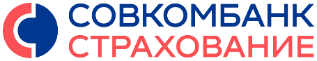 В Отдел урегулирования убытковпо имуществу и грузам«Совкомбанк страхование» (АО)192007, г. Санкт-Петербург, наб. Обводного канала, д. 60, лит. А Тел.: 8 800 100 2 111От Страхователя:№ договора (полиса/анкеты-заявления):№ № Контактное лицо:Ф.И.О.Ф.И.О.Контактное лицо:городской тел.:е-mail:мобильный тел.факс:Исх. № ____________от «___»________ 202__г.Застрахованное имущество:Дата события:Место наступления (выявления) убытка:Краткое описание события, его обстоятельства и характер убытка:Ориентировочный размер убытка:Действия, предпринятые представителем Страхователя:Необходимость осмотра места события и пострадавшего имущества представителем Страховщика:Более подробная информация будет предоставлена по мере ее получения.Уведомление передано:Уведомление передано:                                                            (Должность, Ф.И.О., подпись представителя Страхователя)М.П.М.П.